ANEXO 2.2.14Formato Oficial del Certificado del Proceso Kimberley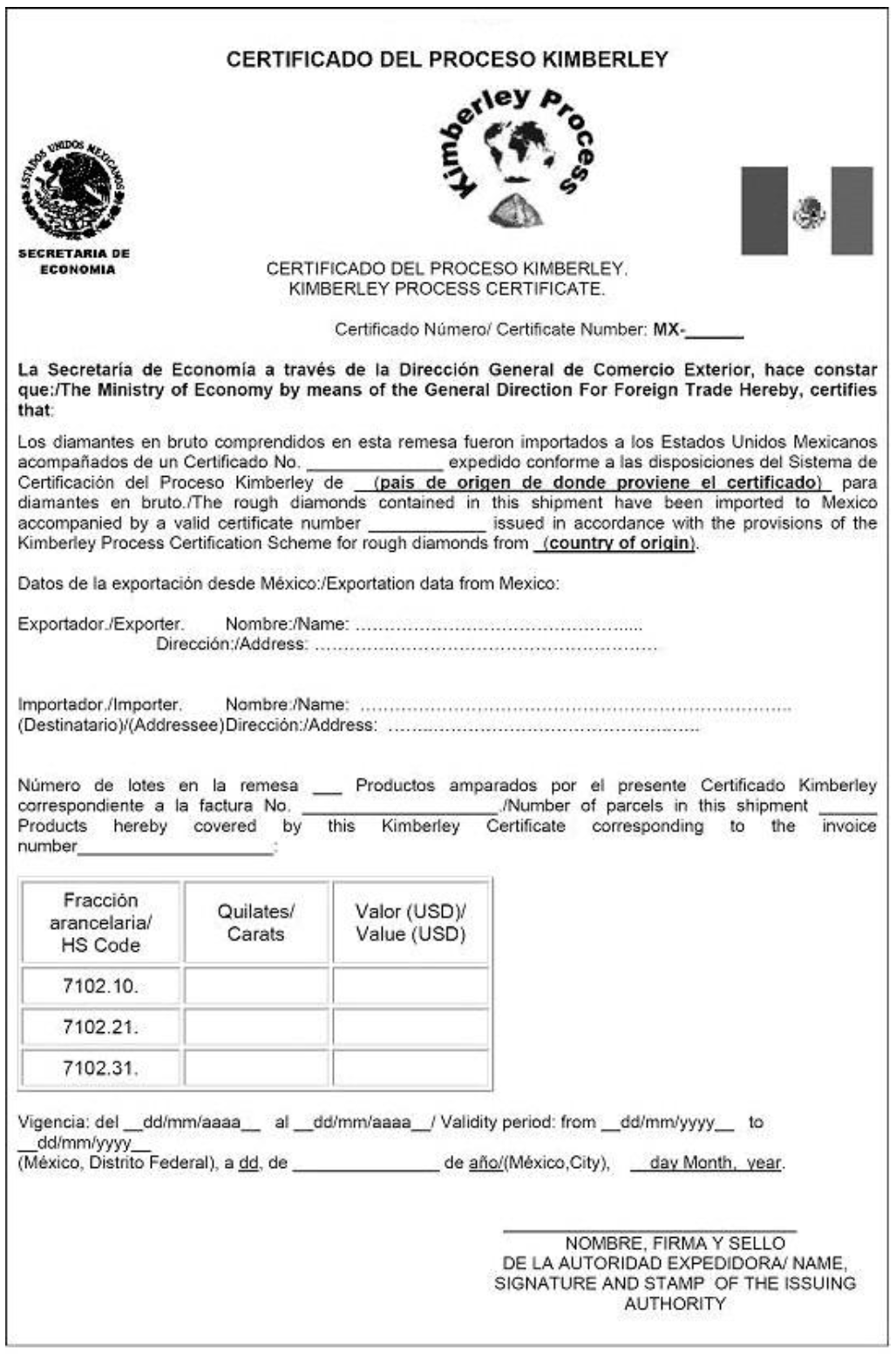 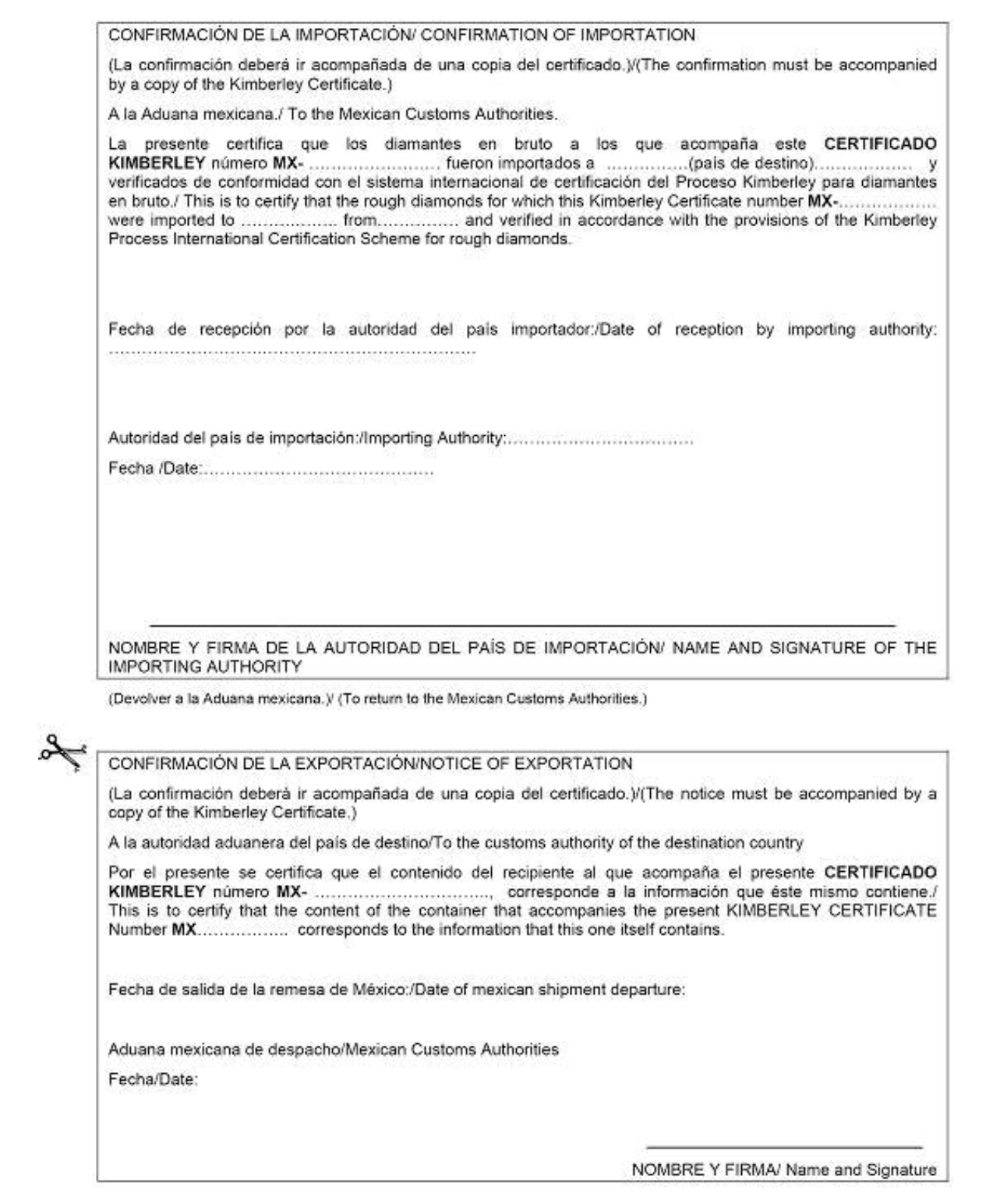 